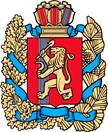 АДМИНИСТРАЦИЯ КУЛАКОВСКОГО СЕЛЬСОВЕТАКРАСНОЯРСКОГО КРАЯПОСТАНОВЛЕНИЕ«03» марта 2016г.                       п. Кулаково                                    № 12-а-пг«Об отмене постановления от 01.03.2016г. № 10-пг «Об утверждении схемы расположения земельного участка на кадастровом плане территории»Руководствуясь  Уставом Кулаковского сельсовета Мотыгинского района Красноярского края,ПОСТАНОВЛЯЮ:1. Отменить постановление от 01.03.2016г. № 10-пг об утверждении схемы расположения земельного участка на кадастровом плане территории категории земель населенных пунктов, общей площадью 972 кв. м, расположенный по адресу: Красноярский край, Мотыгинский район, п. Кулаково, ул. Комсомольская, д. 19, кв. 2.2. Контроль за исполнением постановления оставляю за собой.3. Постановление вступает в силу со дня подписания.Глава Кулаковского сельсоветаМотыгинского районаКрасноярского края                                                                Т.А. Волкова